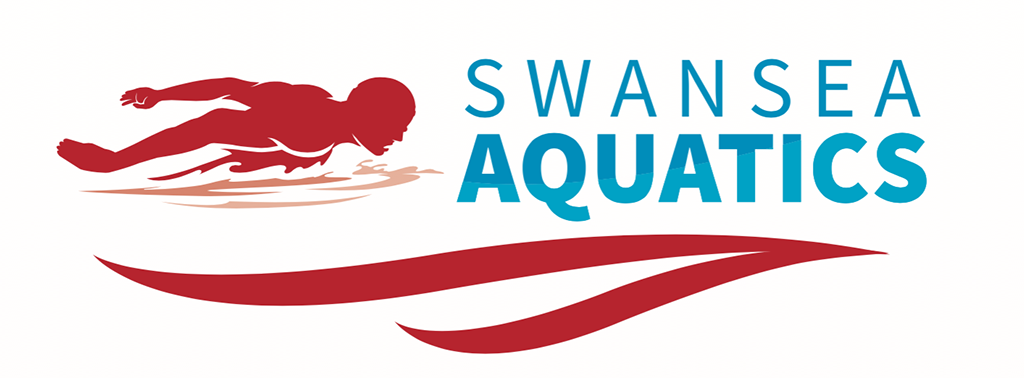 COVID-19 PROTOCOL FOR SWANSEA AQUATICS SWIMMERS TRAINING AT WALES NATIONAL POOLYELLOW SQUAD ONLYIMPORTANT: Please do not present yourself for training or attend any facility if :You currently have any symptoms of COVID-19 orHave been in contact with a known Covid-19 case, are self-isolating or you have been told to self-isolate by your school or NHS Wales Track, Trace, Protect Service or Travelled back from a country requiring you to quarantine in the last 14 days orYour area is in a Local Lockdown.SHOULD THE ABOVE NOT APPLY PLEASE FOLLOW THE STEPS BELOW:Swimmers should take a temperature test at home. If your temperature is 37.5 degrees or higher you must remain at home and not attend training or go to the facility.Swimmers should arrive at the venue ‘beach ready’ no earlier than 10 minutes prior to the session. Enter the facility using the MAIN RECEPTION ENTRANCE OF THE WNP. Use the hand sanitiser as you walk in.Ensure you maintain 2m social distancing whilst entering the facility and keep your face covering on whilst inside the building.Queue in front of the Covid Rep who will be inside the reception area.You will be asked the following questions:Have you been asked to Self-isolate within the last 14 days.Do you have a high temperatureDo you have a new or persistent coughDo you have a loss of taste or smellDo you have an underlying medical condition that may be a contributing factor to any of the aboveDo you or have you had any diarrhoea, vomiting or nausea within the last 48 hoursSwimmers have been separated into groups and each group will use a dedicated colour marked group change each week. (Swimmers group Info sent on Squad What’s App and Email)Move to pre-designated lane and start the training sessionWhen the training session has finished exit the pool and move to your designated changing room.Swimmers have 15 minutes to leave the area. Ensure you are wearing your face covering when leaving poolside.Swimmers must leave the facility immediately through the main reception area and straight to the car park for pick up.PLEASE NOTE - It is essential that Parents are contactable throughout the session. Please confirm that you agree to adhere to the above procedureSWIMMER NAME:______________________________________________________SWIMMER SIGNATURE:_________________________________________________PARENT SIGNATURE (IF UNDER 18]: _______________________________________DATE: _________________________________Revised 06/11/20